Зима в ПетербургеСборные туры для индивидуальных туристов Тур 4 дня (3 ночи) (четверг - воскресенье)Заезды: 02.12.21,  09.12.21,  16.12.21,  23.12.21,  30.12.21, 06.01.22,  13.01.22, 20.01.22, 27.01.22                                                                                                                        от 11790 р.Программа тура:1 день. Самостоятельный заезд в гостиницу, размещение. Встреча с гидом в холле гостиницы на 1-м этаже в 14:00, выезд на автобусе из гостиницы на программу. Обзорная автобусная экскурсия по городу "Северная Венеция" с посещением Исаакиевского собора.Во время экскурсии Вы познакомитесь с самыми известными достопримечательностями Петербурга: главными площадями, великолепными набережными, знаменитыми памятниками. Окончание программы в центре города. Свободное время. Самостоятельное возвращение в гостиницу.2 день. Завтрак в гостинице. Встреча с гидом в холле гостиницы на 1-м этаже. Загородная экскурсия в Петергоф "По старинной Петергофской дороге" с посещением Большого дворца. Петергофская дорога - уникальная ландшафтно-архитектурная система царских и частных усадеб, садов и парков, протянувшихся по южному берегу Финского залива. Дорога, соединившая Санкт-Петербург с загородными императорскими резиденциями, по замыслу Петра I, должна была  затмить дорогу из Парижа в Версаль. За три века своей истории она повидала немало: по ней ездили и шведы, и царь Пётр Великий,  и члены императорской фамилии, и самые известные путешественники; здесь происходили события, влиявшие на ход русской истории. Сегодня это оживлённая магистраль, соединяющая центр города с блестящими пригородами некогда столицы Российской Империи: Стрельной, Петергофом, Ораниенбаумом. Переезд в Петергоф.  посещение Большого дворца и посещение одного из малых дворцовВозвращение в СПб. Окончание программы в центре города.3 день. Завтрак в гостинице. Встреча с гидом в холле гостиницы на 1-м этаже. Тематическая автобусная экскурсия «Дворцы и их владельцы».В течение двух столетий Санкт-Петербург был столицей Российской империи. Здесь располагались Императорский двор, правительственные учреждения, резиденции членов императорской фамилии и высшей аристократии. Во время экскурсии Вы познакомитесь  с дворцовыми постройками XVIII – начала XX веков, проследите путь эволюции дворцовой архитектуры и, конечно, услышите увлекательное повествование о жизни, судьбе и тайнах сиятельных владельцев знаменитых особняков. Во время экскурсии запланировано посещение одного из дворцов на выбор: 1. Эрмитаж (Зимний дворец, Главный музейный комплекс), 2. Дворец князя Владимира, 3. Дворец Белосельских-Белозерских, 4. Юсуповский дворец (выбор при бронировании тура!).Окончание программы в центре города. Самостоятельное возвращение в гостиницу.4 день. Завтрак в гостинице. Освобождение номера (Номер до 12-00, вещи можно оставить в камере хранения). Встреча с гидом в холле гостиницы на 1-м этаже. Автобусная экскурсия «Храмы Санкт-Петербурга» с посещением музея-памятника Спас-на-Крови. Экскурсия посвящена самым значимым православным храмам Санкт-Петербурга, которые считаются не только религиозными центрами России, но и уникальными по своей красоте сооружениями. Церковное зодчество в Санкт-Петербурге за три столетия существования города прошло несколько этапов –об этом  Вы узнаете на экскурсии. В программу входит посещение мемориального  Храма-памятника Спас-на-Крови, возведённого на месте смертельного ранения императора Александра II.Окончание программы в центре города. Самостоятельный отъезд.В стоимость включено:1/ три ночи в гостинице с завтраком;2/музеи входные билеты с экскурсией-Исаакиевский собор-Большой Дворец Петергофа и один из Малых дворцов Нижнего парка-Один из Дворцов по выбору(ЭРМИТАЖ ,ДВОРЕЦ ВЕЛИКОГО КНЯЗЯ ВЛАДИМИРА, ЮСУПОВСКИЙ ДВОРЕЦ, БЕЛСЕЛЬСКИХ-БЕЛОЗЕРСКИХ-Спас- на -крови.3/Автобусные экскурсии по программе  Работа гида каждый день по программе.В стоимость не входит :Встреча в аэропорту (заказывать заранее 1500рубл л/авт 1-4мест)Проводы в аэропорту (заказывать заранее 1350рубл л/авт 1-4мест)Встреча ж/д (заказывать заранее 690 рубл л/авт 1-4мест)Проводы ж/д(заказывать заранее 600рубл л/авт 1-4мест)Услуги камеры храненияГостиницыМесто в 2х.м. номере + программаДоплата за одноместный номер  Скидки на экскурсионную программуСкидки на экскурсионную программуСкидки на экскурсионную программуШк.Студ.ПенсионерА-Фонтанка*** Завтрак шв. стол1281126351050750500Москва ****Завтрак шв. стол1321640501050750500Catherine Art Hotel****Стандартный номерЗавтрак шв. стол1362068851050750500РГПУ им. А.И. ГерценаВ блоке Без завтраков1179032401050750500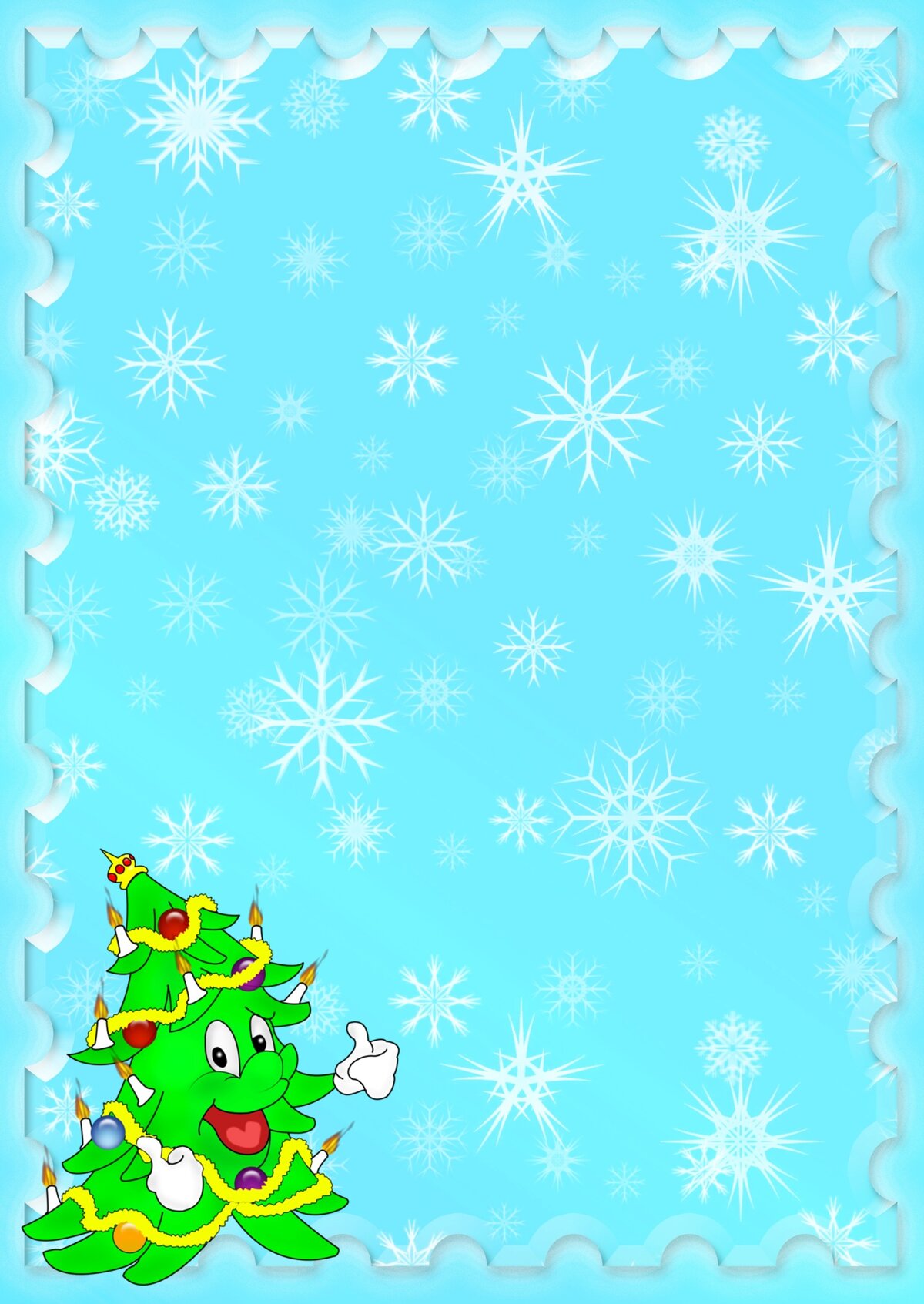 